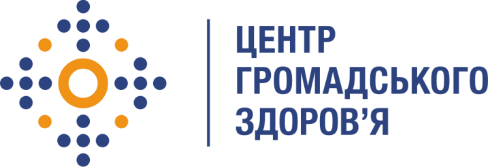 Державна установа 
«Центр громадського здоров’я Міністерства охорони здоров’я України» оголошує конкурс для відбору Консультант з внесення та верифікації даних модулю «Замісна підтримувальна терапія»  Інформаційної системи «Моніторинг соціально значущих хвороб»в рамках Проекту «Посилення лікування ВІЛ-інфекції, спроможності лабораторної мережі, замісної підтримуючої терапії та програмного моніторингу в Україні в рамках Надзвичайної ініціативи Президента США з надання допомоги у боротьбі з ВІЛ/СНІД (PEPFAR)»Назва позиції: Консультант з внесення та верифікації даних модулю «Замісна підтримувальна терапія» Інформаційної системи «Моніторинг соціально значущих хвороб» (7 осіб).Регіон надання послуг: Миколаївська, Черкаська, Донецька, Івано-Франківська Рівень зайнятості: частковаТермін надання послуг:  квітень-вересень 2024
Інформація щодо установи:Державна установа «Центр громадського здоров’я Міністерства охорони здоров’я України» (ЦГЗ) — санітарно-профілактичний заклад охорони здоров’я, головними завданнями якого є діяльність у галузі громадського здоров’я і забезпечення потреб населення шляхом здійснення епідеміологічного нагляду, виконання повноважень щодо захисту населення від інфекційних та неінфекційних захворювань, лабораторної діяльності, біологічної безпеки та біологічного захисту. ЦГЗ виконує функції головної установи Міністерства охорони здоров’я України у галузі громадського здоров’я та протидії небезпечним, особливо небезпечним, інфекційним та неінфекційним захворюванням, біологічного захисту та біологічної безпеки, імунопрофілактики, лабораторної діагностики інфекційних недуг, гігієнічних та мікробіологічних аспектів здоров’я людини, пов’язаних із довкіллям, національного координатора Міжнародних медико-санітарних правил, координації реагування на надзвичайні ситуації у секторі громадського здоров’я.Завдання:Надає послуги з перенесення клінічних та лабораторних даних пацієнтів до модулю «Замісна підтримувальна терапія» Інформаційної системи «Моніторинг соціально значущих хвороб» (далі – ЗПТ ІС СЗХ);Надає послуги з верифікації наявних клінічних та лабораторних даних пацієнтів до ЗПТ ІС СЗХ; Надає консультації регіональним користувачам ЗПТ ІС СЗХ з забезпечення технічної, адміністративної підтримки впровадження модуля ЗПТ ІС СЗХ, управління записами та звітністю у модулі ЗПТ ІС СЗХ, включаючи звітність до НСЗУ на регіональному рівні;Здійснює візити технічної підтримки до закладів охорони здоров’я щодо надання організаційно-методичної консультування внесення даних та моніторингу оцінки якості внесених даних до модуля ЗПТ ІС СЗХ.Вимоги до професійної компетентності:Базова вища освіта або неповна вища освіта (освіта в галузі охорони здоров’я, громадського здоров’я, епідеміології, соціальна робота буде перевагою);Досвід роботи з медичною звітністю, базами даних, реєстрами, масивами даних, аналітичними системами;Досвід роботи в сфері лікування та супроводу пацієнтів ЗПТ;Знання принципів роботи інформаційної системи «Моніторинг соціально-значущих хвороб» та досвід роботи в ній (напрям ЗПТ).  Резюме мають бути надіслані електронною поштою на електронну адресу: vacancies@phc.org.ua. В темі листа, будь ласка, зазначте: «165-2024 Консультант з внесення та верифікації даних модулю «Замісна підтримувальна терапія» Інформаційної системи «Моніторинг соціально значущих хвороб» _(зазначити регіон)»Термін подання документів – до 01 квітня 2024 року, реєстрація документів 
завершується о 18:00.За результатами відбору резюме успішні кандидати будуть запрошені до участі у співбесіді. У зв’язку з великою кількістю заявок, ми будемо контактувати лише з кандидатами, запрошеними на співбесіду. Умови завдання та контракту можуть бути докладніше обговорені під час співбесіди.Державна установа «Центр громадського здоров’я Міністерства охорони здоров’я України» залишає за собою право повторно розмістити оголошення про конкурс, скасувати конкурс, запропонувати договір з іншою тривалістю.